Иркутская областьТулунский районДума Бурхунского сельского поселенияРЕШЕНИЕ« 6 » февраля 2020 года                                                                                       №  54с.Бурхун«О внесении изменений в Правила землепользованияи застройки Бурхунского муниципального образования Тулунского района Иркутской области, утвержденные решением Думы Бурхунского сельского поселения от 12.05.2014 №30»Рассмотрев проект изменений в Правила землепользования и застройки Бурхунского муниципального образования Тулунского района Иркутской области, утвержденные решением Думы Бурхунского сельского поселения от 12.05.2014г. №30 (в редакции Решения Думы от 28.11.2017г. №12) руководствуясь ст.ст. 31, 33 Градостроительного кодекса Российской Федерации, ст. 14 Федерального закона от 06.10.2003 N 131-ФЭ "Об общих принципах организации местного самоуправления в Российской Федерации”, Уставом Бурхунского  муниципального образования, на основании протокола от 13.01.2020г, заключения от 25.01.2020г. «О результатах публичных слушаний по проекту изменений правил землепользования и застройки Бурхунского муниципального образования Тулунского района Иркутской области, утверждённых решением Думы Бурхунского сельского поселения от 12.05.2014г. №30 (в редакции Решения Думы от 28.11.2017г. №12))» Дума Бурхунского сельского поселения решила:Р Е Ш Е Н И Е1. Утвердить Проект изменений в Правила землепользования и застройки Бурхунского муниципального образования Тулунского района Иркутской области, утвержденные решением Думы Бурхунского сельского поселения от 12.05.2014г. №30 (в редакции Решения Думы от 28.11.2017г. №12) 2. Настоящее решение с приложением опубликовать в газете ««Бурхунский информационный Вестник»» и разместить на официальном сайте Бурхунского муниципального образования Тулунского района Иркутской области по адресу: http:/burchun.mo38.ru/  сети «Интернет».Глава Бурхунского сельского поселения                                                    Степанченко В.А.Приложение к Решению Думы Бурхунского сельского поселения Тулунского района Иркутской областиот 06.02.2020г № _54Изменения в правила землепользования и застройки Бурхунского сельского поселения Тулунского района Иркутской областиТекстовые материалы 01.19- ПЗЗРАЗДЕЛ II.  изменения в КАРТЫ ГРАДОСТРОИТЕЛЬНОГО ЗОНИРОВАНИЯРазработчик: Комитет по строительству, дорожному хозяйствуадминистрации Тулунского муниципальногорайона Иркутской области Тулун 2019Структура и состав материаловПроекта внесения изменений в правила землепользования и застройки Бурхунского муниципального образования Тулунского района Иркутской областиВведениеПроект внесения изменений в правила землепользования и застройки Бурхунского муниципального образования Тулунского района Иркутской области выполнен по решению главы Бурхунского сельского поселения (Постановление от 15.11.2019г. 85-пг) согласно статьям 31, 33, Градостроительного кодекса Российской Федерации.Изменения проекта правил землепользования и застройки Бурхунского муниципального образования Тулунского района Иркутской области выполнены в отношении картографической части населенного пункта – с. Бурхун в установленных генеральным планом Бурхунского сельского поселения границах населенного пункта.Исправление градостроительного зонирования, влечет необходимость исправления функционального зонирования в генеральном плане Бурхунского сельского поселения.Для обеспечения прав и законных интересов жителей с. Бурхун, в связи с необходимостью ликвидации последствий чрезвычайной ситуации, возникшей вследствие паводка на территории Бурхунского сельского поселения Тулунского муниципального района в июне-июле 2019г., для формирования земельного участка под строительство фельдшерско-акушерского пункта в с. Бурхун, требуется изменена конфигурации территориальных зон: -зона застройки жилыми домами (Ж-1)- зона природного ландшафта (Р-1)РАЗДЕЛ II. Изменения в КАРТЫ ГРАДОСТРОИТЕЛЬНОГО ЗОНИРОВАНИЯ с. БурхунВ карте градостроительного зонирования с. Бурхун правил землепользования и застройки Бурхунского муниципального образования Тулунского района Иркутской области изменить территориальные зоны:№ томов№№ и наименование разделов, ведомость рабочих чертежей№№ и наименование разделов, ведомость рабочих чертежейКомплектацияпо томам, листамПримечаниеТом IПояснительная записка (материалы по обоснованию)Пояснительная записка (материалы по обоснованию)Том IРаздел IIИзменения в карты градостроительного зонирования  Бурхунского муниципального образованияТом IIГрафическая частьГрафическая часть1Том II№ 1Карта градостроительного зонирования Бурхунского муниципального образования (М 1: 25000)1Том II№ 2Карта градостроительного зонирования с. Бурхун (М 1:5000)1Изменить конфигурацию зоны застройки жилыми домами (Ж-1), Изменить конфигурацию зоны застройки жилыми домами (Ж-1), 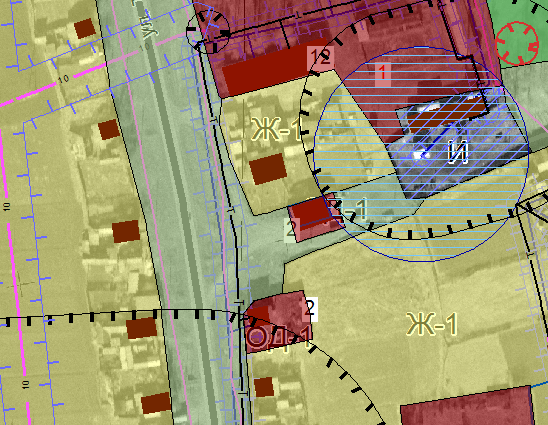 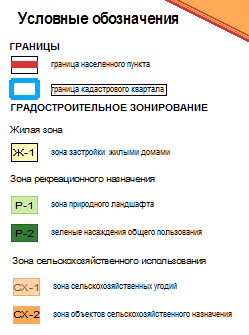 за счет изменения конфигурации зоны природного ландшафта (Р-1), зоны объектов общественно-делового назначения (ОД-1)за счет изменения конфигурации зоны природного ландшафта (Р-1), зоны объектов общественно-делового назначения (ОД-1)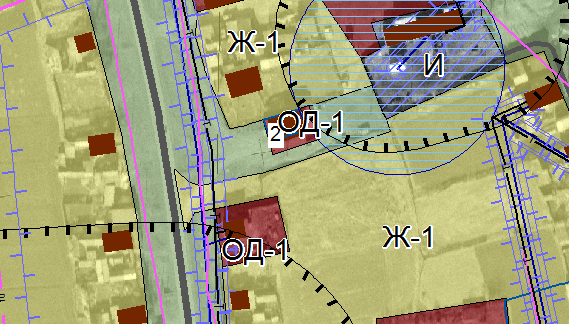 